แบบสรุปผลการดำเนินการจัดซื้อจัดจ้างในรอบเดือน ตุลาคม 2566 ของ สถานีตำรวจภูธรวังหงส์  จังหวัดแพร่ ข้อมูล ณ วันที่ 31  เดือน  ตุลาคม   พ.ศ. 2566**********************ตรวจแล้วถูกต้อง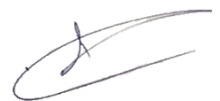 							       พ.ต.ท.								       (เมธี    ยั่งยืน)  								 สวญ.สภ.วังหงส์ จว.แพร่ 						ลำดับงานที่จัดซื้อจัดจ้างวงเงินที่ซื้อหรือจ้าง(บาท)ราคากลาง(บาท)วิธีการซื้อหรือจ้างรายชื่อผู้เสนอราคาและราคาที่เสนอผู้ได้รับการคัดเลือกและราคาที่ตกลงซื้อหรือจ้างเหตุผลที่คัดเลือกโดยสรุป เลขที่และวันที่ของสัญญาหรือข้อตกลงในการซื้อหรือจ้าง1ซื้อน้ำมันเชื้อเพลิง34,400 34,400เฉพาะเจาะจงบริษัท เอ ปิโตรเลียม จำกัดบริษัท เอ ปิโตรเลียม จำกัดวงเงินที่ไม่เกินกำหนดในกระทรวง/พิจารณาเกณฑ์ราคาบันทึกข้อตกลงการซื้อขายน้ำมันเชื้อเพลิง ที่ 1/67 ลง 3 ต.ค.66 